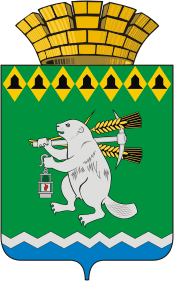 Дума Артемовского городского округаVI созыв65 заседание (внеочередное)РЕШЕНИЕот 12 марта 2020  года    	        		                   	                             №  667 О внесении изменений в решение Думы Артемовского городского округа от 23.12.2019 № 641 «Об утверждении бюджета Артемовского городского округа на 2020 год и плановый период 2021 и 2022 годов»Заслушав представление главы Артемовского городского округа о необходимости  внесения изменений в бюджет Артемовского городского округа на 2020 год и плановый период 2021 и 2022 годов, руководствуясь статьей 23 Устава Артемовского городского округа,     Дума Артемовского городского округаРЕШИЛА:1. Внести в решение Думы Артемовского городского округа от 23.12.2019 № 641 «Об утверждении бюджета Артемовского городского округа на 2020 год и плановый период 2021 и 2022 годов» (далее - решение) следующие изменения:1.1. Пункты 1, 2, 3 решения изложить в следующей редакции:«1. Установить общий объем доходов бюджета Артемовского городского округа:1.1. на 2020 год – 2 398 571,7 тыс. руб., в том числе объем межбюджетных трансфертов из областного бюджета – 1 775 886,6 тыс. руб.;1.2. на 2021 год – 2 165 237,4  тыс. руб., в том числе объем межбюджетных трансфертов из областного бюджета – 1 341  366,4  тыс. руб.;1.3. на 2022 год – 2 212 449,0 тыс. руб., в том числе объем межбюджетных трансфертов из областного бюджета – 1 327 823,0 тыс. руб.2. Установить общий объем расходов бюджета Артемовского городского округа: 2.1. на 2020 год – 2 454 197,9 тыс. руб.;2.2. на 2021 год – 2 165 237,4 тыс. руб., в том числе общий объем условно утвержденных расходов – 28 905,3 тыс. руб.;2.3. на 2022 год – 2 212 449,0 тыс. руб., в том числе общий объем условно утвержденных расходов – 57 618,4 тыс. руб.3. Установить дефицит бюджета Артемовского городского округа:3.1. на 2020 год –   55 626,2  тыс. руб.;3.2. на 2021 год – не предусмотрен;3.3. на 2022 год – не предусмотрен.»;1.2. Пункт 20 решения изложить в следующей редакции:«20. Установить общий объем бюджетных ассигнований, предусмотренный на исполнение муниципальных гарантий Артемовского городского округа по возможным гарантийным случаям:20.1. на 2020 год – 7 000,0 тыс. руб.;20.2. на 2021 год – 0,0 тыс. руб.;20.3. на 2022 год – 0,0 тыс. руб.»;1.3. Пункт 22 решения изложить в следующей редакции:«22. Установить размер резервного фонда Администрации Артемовского городского округа:22.1. на 2020 год – 2241,8 тыс. руб.;22.2. на 2021 год – 2627,9 тыс. руб.;22.3. на 2022 год – 2625,7 тыс. руб.Средства резервного фонда Администрации Артемовского городского округа расходуются в соответствии с порядком, установленным муниципальным нормативным правовым актом Администрации Артемовского городского округа.»;1.4. Пункт 23 решения изложить в следующей редакции:«23. Установить объем бюджетных ассигнований Дорожного фонда Артемовского городского округа:23.1.  на 2020 год –  130 341,3 тыс. руб.;23.2. на 2021 год – 37 962,6 тыс. руб.;23.3. на 2022 год – 38 538,7 тыс. руб.»;1.5. Приложения  2, 3, 4, 5, 6, 7, 8, 9, 10, 11, 12, 13, 14, 18  к решению изложить в следующей редакции (Приложения 2, 3, 4, 5, 6, 7, 8, 9, 10, 11, 12, 13, 14, 18).2. Настоящее решение вступает в силу со дня принятия.3. Настоящее решение опубликовать в газете «Артемовский рабочий», разместить на Официальном портале правовой информации Артемовского городского округа в информационно-телекоммуникационной сети «Интернет» (www.артемовский-право.рф) и на официальном сайте Думы Артемовского городского округа в информационно-телекоммуникационной сети «Интернет».4. Контроль за исполнением настоящего решения возложить на постоянную комиссию по экономическим вопросам, бюджету и налогам (Соловьев А.Ю.).Председатель Думы                                       Артемовского городского округа                               К.М.ТрофимовГлава			Артемовского городского округа                                               А.В. Самочернов